ПАСПОРТИнвестиционно - привлекательного имущественного комплекса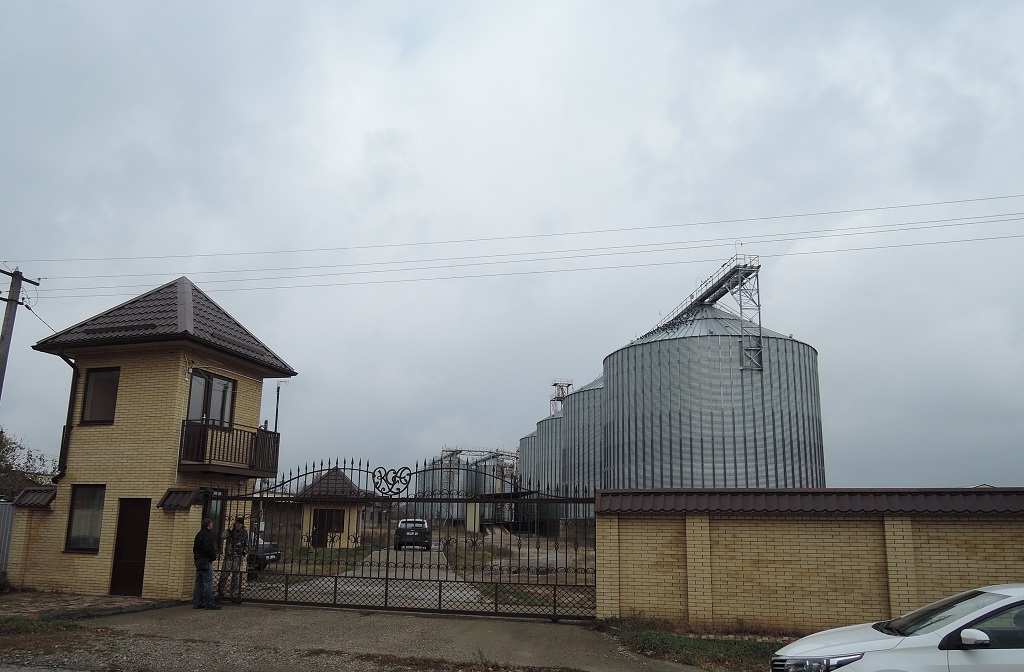 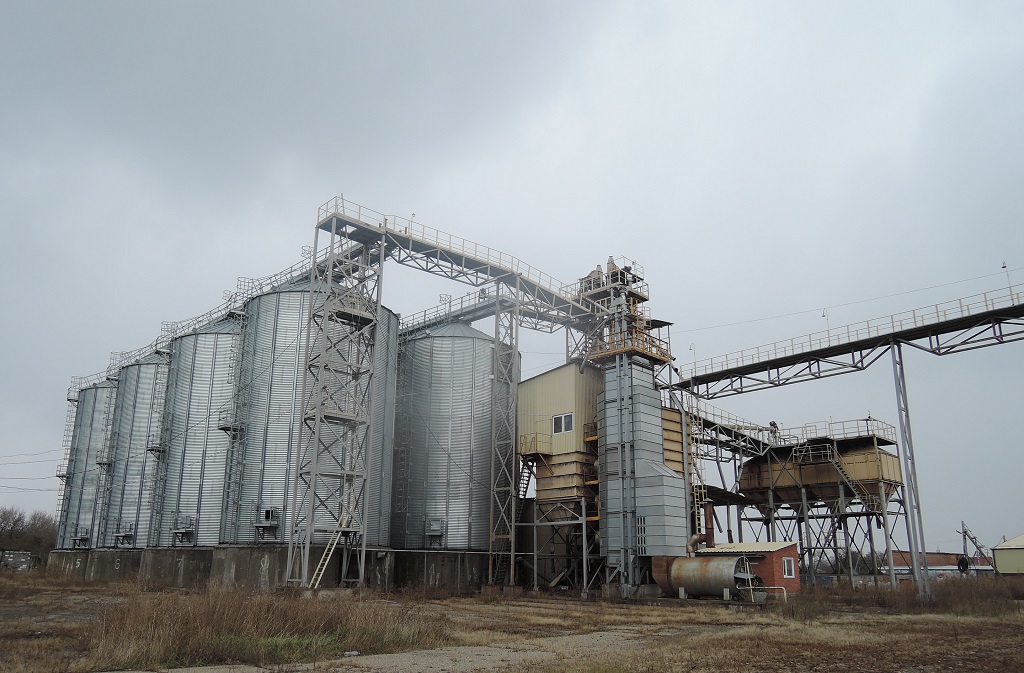 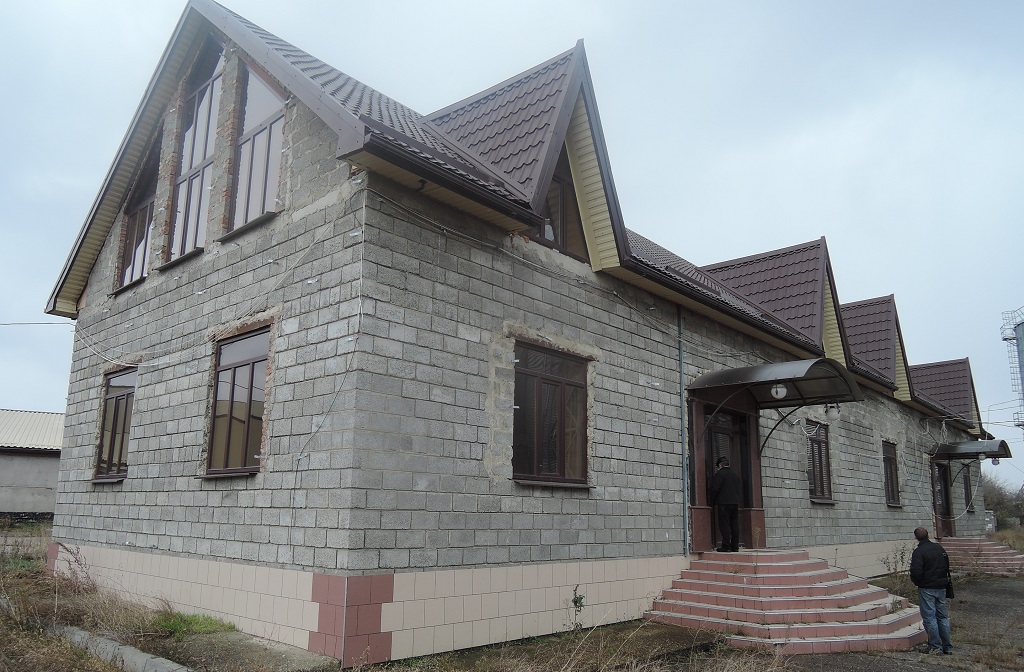 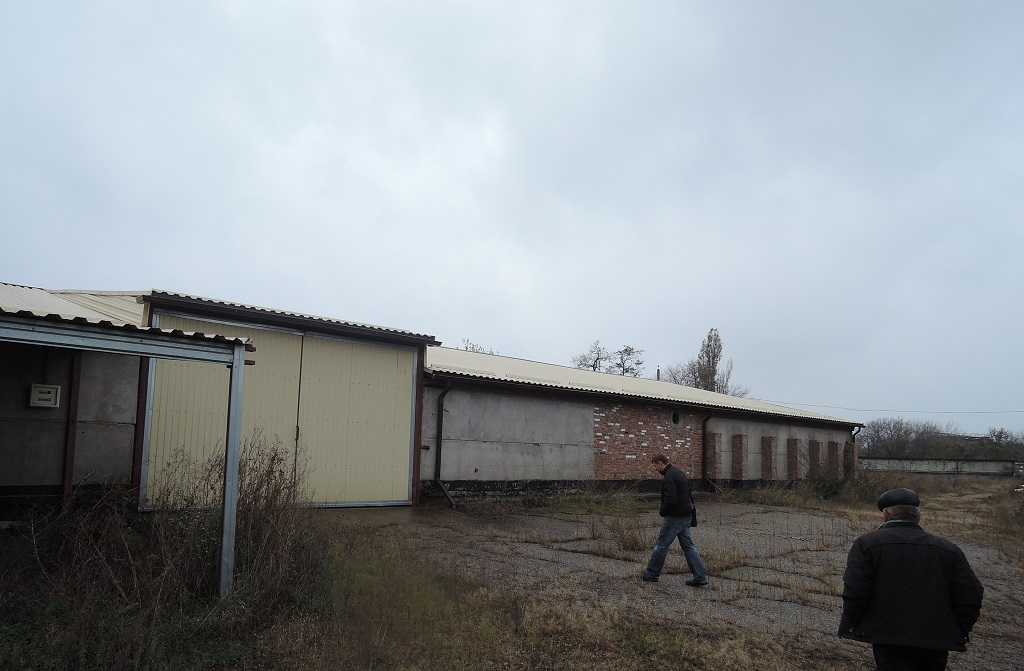 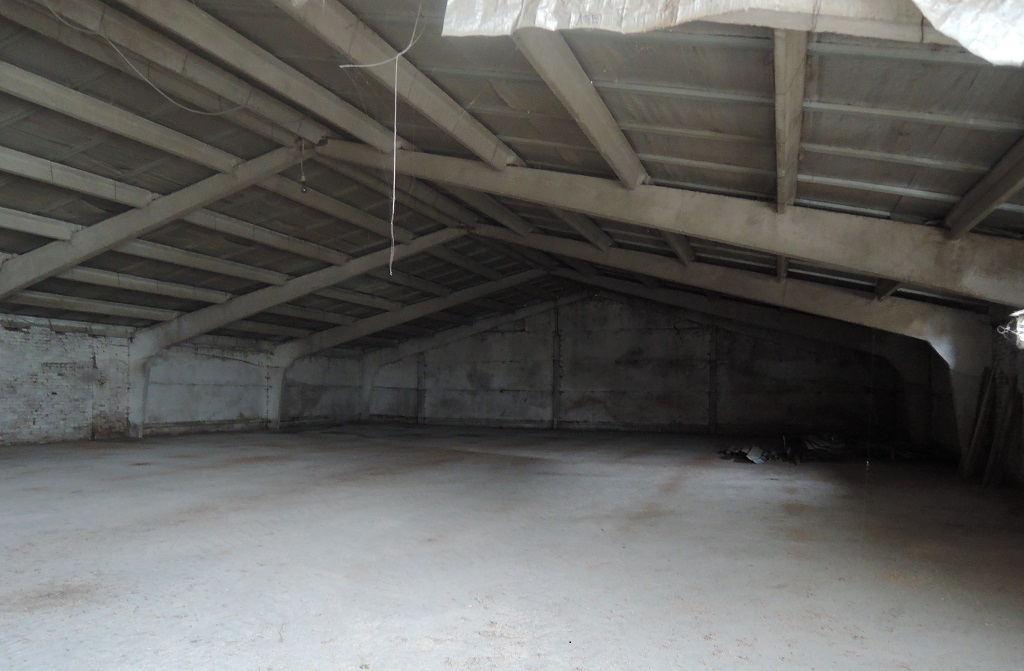 